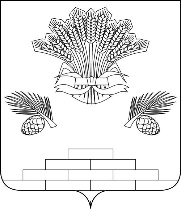 АДМИНИСТРАЦИЯ ЯШКИНСКОГО МУНИЦИПАЛЬНОГО РАЙОНАПОСТАНОВЛЕНИЕ«24» сентября 2018 г. № 517-п  пгт ЯшкиноО предоставлении разрешения на условно разрешенный вид использования земельного участка  В соответствии со статьей 39 Градостроительного кодекса Российской Федерации, Федеральным законом от 06.10.2003 №131-ФЗ «Об общих принципах организации местного самоуправления в Российской Федерации», на основании заключения о результатах публичных слушаний по вопросу предоставления разрешения на условно разрешенный вид использования земельного участка от 17.09.2018 г., руководствуясь Уставом Яшкинского муниципального района, глава Яшкинского муниципального района постановляет:Предоставить разрешение Бензелюк Л.Н. на условно разрешенный вид использования земельного участка в границах территории кадастрового квартала 42:19:0212002, с кадастровым номером 42:19:0212002:1460, площадью 1031 кв. м, расположенного по адресу (местоположение): Кемеровская область, Яшкинский район, с. Пача, ул. Больничная, д. 6а (зона усадебной застройки (Ж-3)), - «Для ведения личного подсобного хозяйства (2.2)».Опубликовать настоящее постановление в Яшкинской районной газете «Яшкинский вестник».Разместить настоящее постановление на официальном сайте администрации Яшкинского муниципального района в информационно-телекоммуникационной сети «Интернет».Контроль за исполнением настоящего постановления возложить на первого заместителя главы Яшкинского муниципального района А.Е. Дружинкина.Настоящее постановление вступает в силу с момента его опубликования.И.о. главы Яшкинского муниципального района                                                           А.Е. Дружинкин